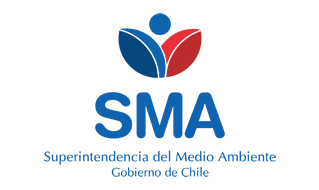 
INFORME DE FISCALIZACIÓN AMBIENTAL
Normas de Emisión
PISCICULTURA LAS QUEMAS CHILE S.A. (OSORNO)
DFZ-2016-7060-X-NE-EI
1. RESUMEN.
El presente documento da cuenta del informe de examen de la información realizado por la Superintendencia del Medio Ambiente (SMA), al establecimiento industrial “PISCICULTURA LAS QUEMAS CHILE S.A. (OSORNO)”, en el marco de la norma de emisión DS.90/00 para el reporte del período correspondiente a ABRIL del año 2016.
2. IDENTIFICACIÓN DEL PROYECTO, ACTIVIDAD O FUENTE FISCALIZADA
3. ANTECEDENTES DE LA ACTIVIDAD DE FISCALIZACIÓN
4. ACTIVIDADES DE FISCALIZACIÓN REALIZADAS Y RESULTADOS
	4.1. Identificación de la descarga
	4.2. Resumen de resultados de la información proporcionada
5. CONCLUSIONES
La información aportada por el titular no presenta inconformidades a la Norma de Emisión DS.90/00  respecto de la materia objeto de la fiscalización.
6. ANEXOSNombreFirma
Aprobado
Elaborado
JUAN EDUARDO JOHNSON VIDAL
VERÓNICA GONZÁLEZ DELFÍN
31-12-2016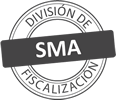 Titular de la actividad, proyecto o fuente fiscalizada:
PISCICULTURA LAS QUEMAS CHILE S.A.Titular de la actividad, proyecto o fuente fiscalizada:
PISCICULTURA LAS QUEMAS CHILE S.A.RUT o RUN:
76625240-0RUT o RUN:
76625240-0Identificación de la actividad, proyecto o fuente fiscalizada:
PISCICULTURA LAS QUEMAS CHILE S.A. (OSORNO)Identificación de la actividad, proyecto o fuente fiscalizada:
PISCICULTURA LAS QUEMAS CHILE S.A. (OSORNO)Identificación de la actividad, proyecto o fuente fiscalizada:
PISCICULTURA LAS QUEMAS CHILE S.A. (OSORNO)Identificación de la actividad, proyecto o fuente fiscalizada:
PISCICULTURA LAS QUEMAS CHILE S.A. (OSORNO)Dirección:
SECTOR LAS QUEMAS, COMUNA DE OSORNO, X REGIONRegión:
X REGIÓN DE LOS LAGOSProvincia:
OSORNOComuna:
OSORNOCorreo electrónico:
Correo electrónico:
Teléfono:
Teléfono:
Motivo de la Actividad de Fiscalización:Actividad Programada de Seguimiento Ambiental de Normas de Emisión referentes a la descarga de Residuos Líquidos para el período de ABRIL del 2016.Materia Específica Objeto de la Fiscalización:Analizar los resultados analíticos de la calidad de los Residuos Líquidos descargados por la actividad industrial individualizada anteriormente, según la siguiente Resolución de Monitoreo (RPM):
SISS N° 1099 de fecha 04-04-2011Instrumentos de Gestión Ambiental que Regulan la Actividad Fiscalizada:La Norma de Emisión que regula la actividad es:
N° 90/2000 Establece Norma de Emisión para la Regulación de Contaminantes Asociados a las Descargas de Residuos Líquidos a Aguas Marinas y Continentales SuperficialesPunto DescargaNormaTabla cumplimientoMes control Tabla CompletaCuerpo receptorCódigo CIIU N° RPMFecha emisión RPMÚltimo período Control DirectoPUNTO 1 (RIO RAHUE)DS.90/00TABLA 2ABRILRIO RAHUE (X REG.) CON DILUCION13041109904-04-201107-2015N° de hechos constatadosN° de hechos constatadosN° de hechos constatadosN° de hechos constatadosN° de hechos constatadosN° de hechos constatadosN° de hechos constatadosN° de hechos constatados1234567Punto DescargaInformaEfectúa descargaEntrega dentro de plazoEntrega parámetros solicitadosEntrega con frecuencia solicitadaCaudal se encuentra bajo ResoluciónParámetros se encuentran bajo normaPresenta RemuestrasPUNTO 1 (RIO RAHUE)SISISISISISISINO APLICAN° AnexoNombre Anexo 1Ficha de resultados de autocontrol PUNTO 1 (RIO RAHUE)